Borrowdale Woodland Management PlanFelling and thinning maps 2018 – 2023.Please note there is only one compartment scheduled for clear-felling. Compartment 7a Great Wood.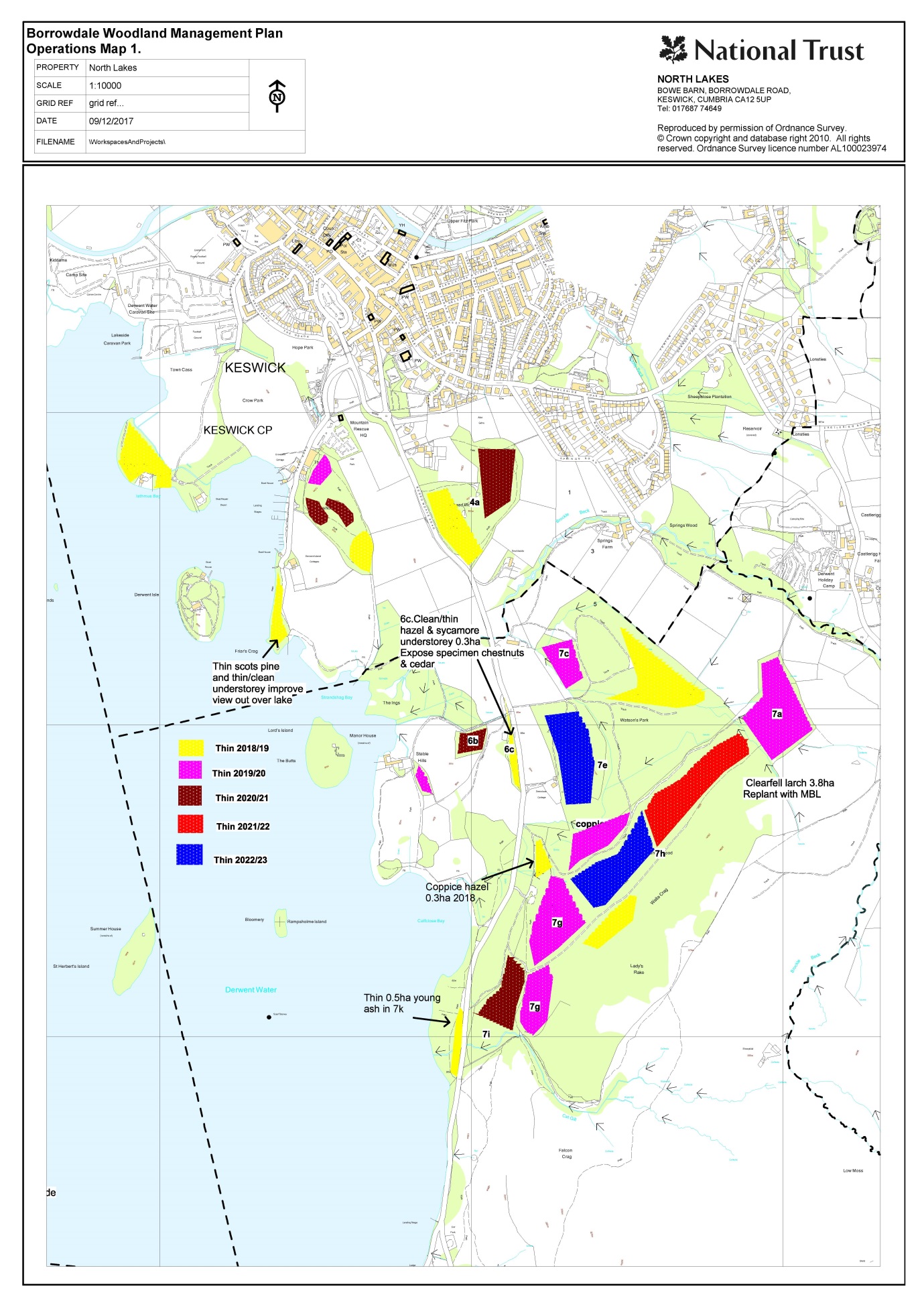 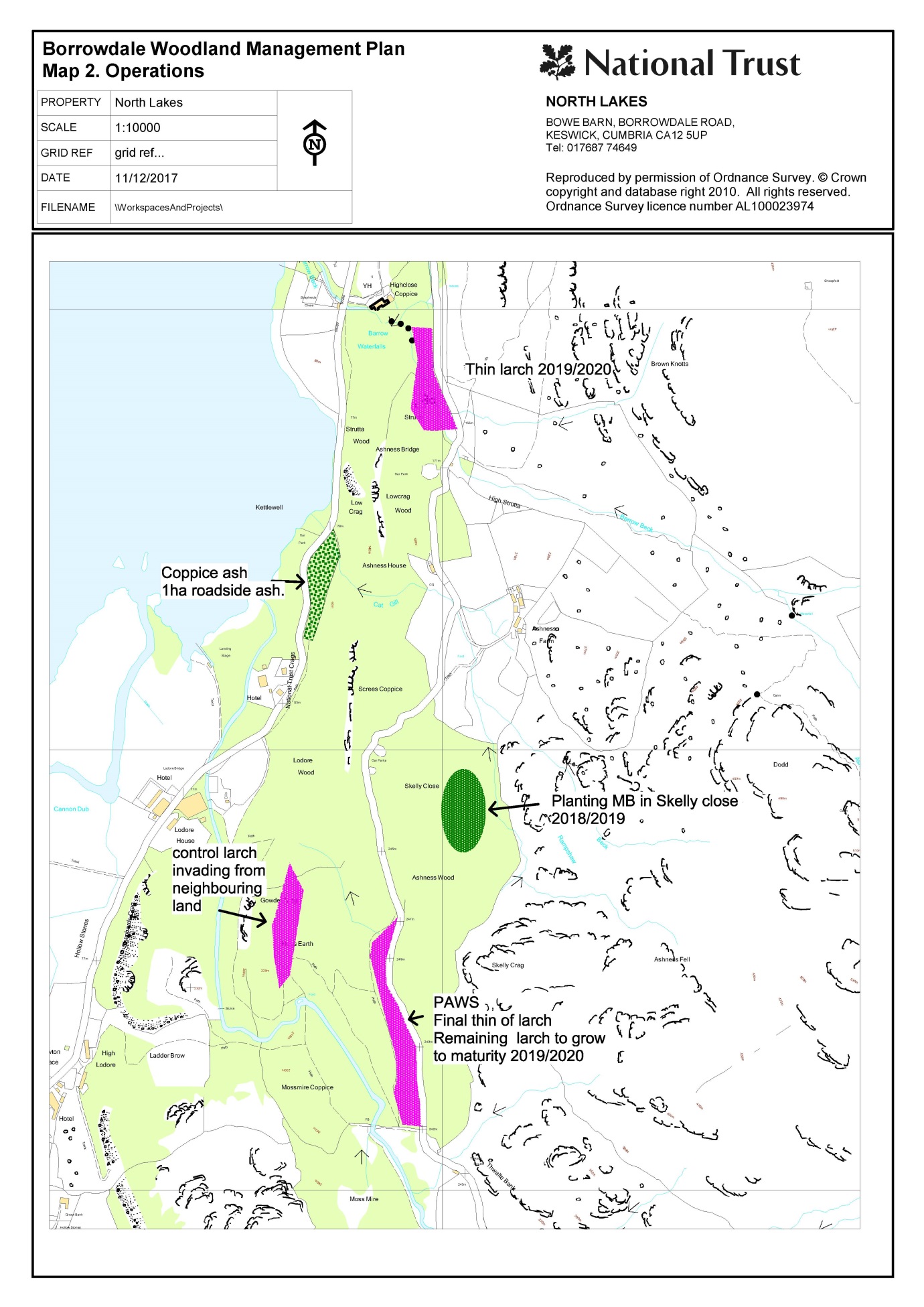 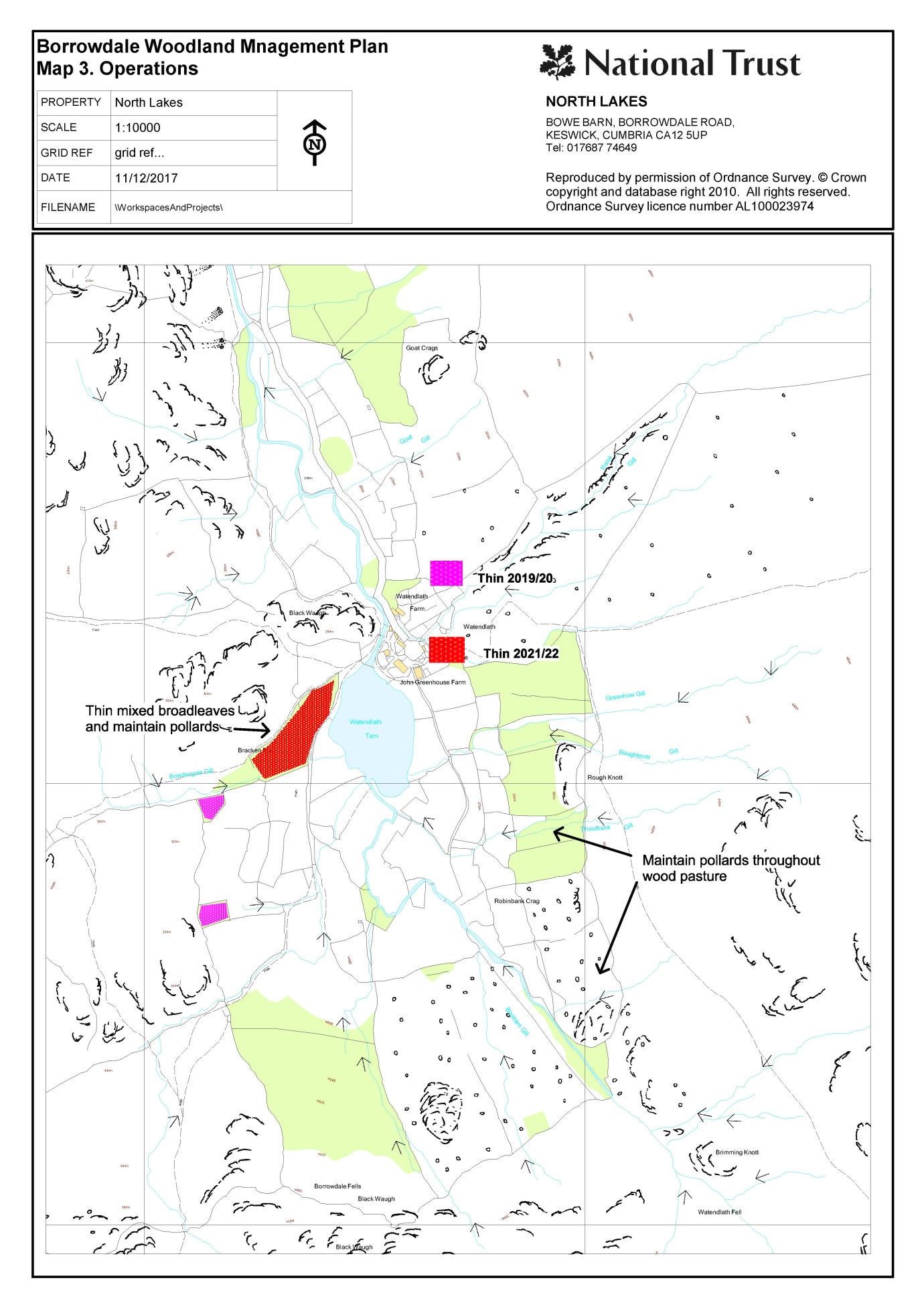 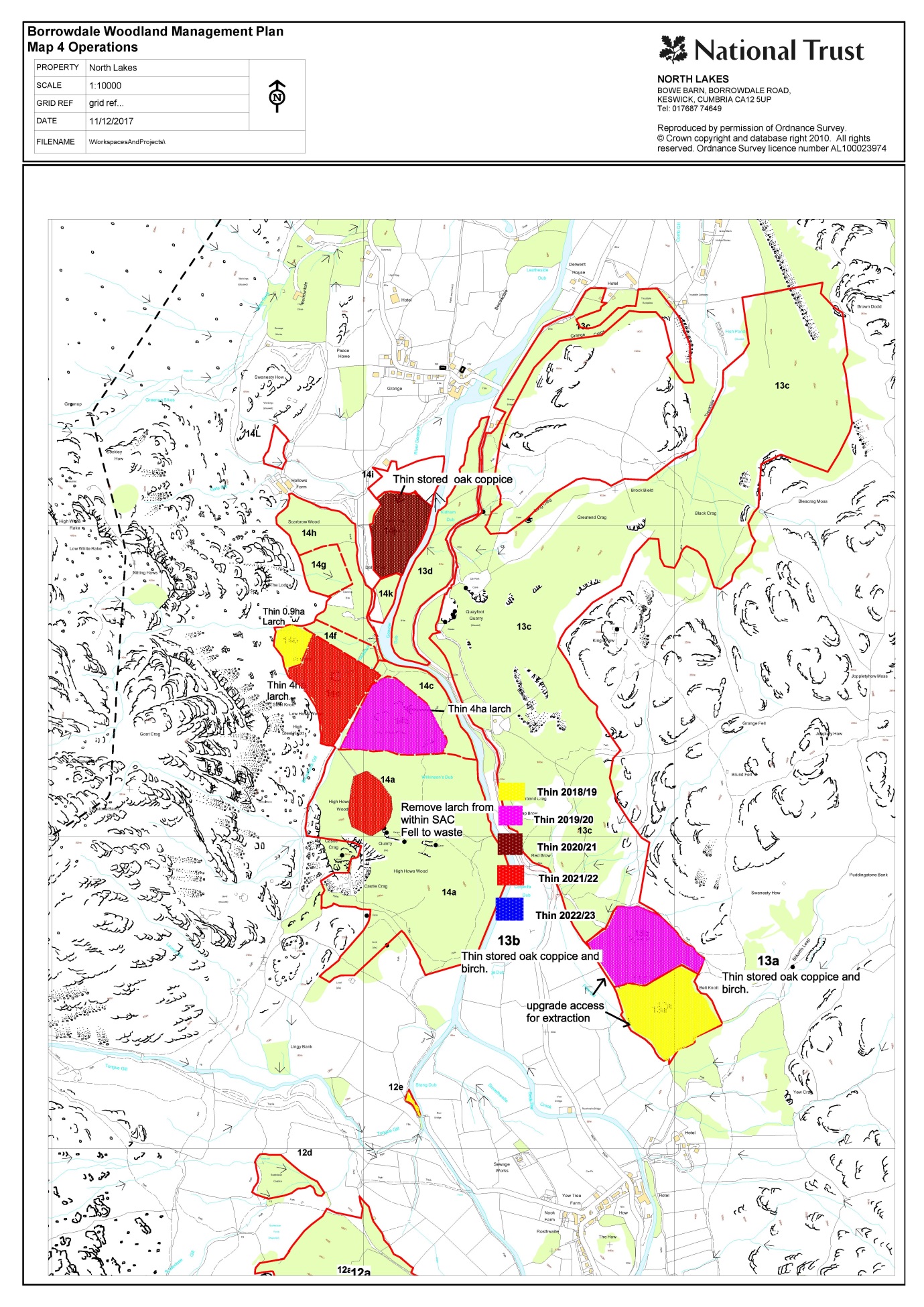 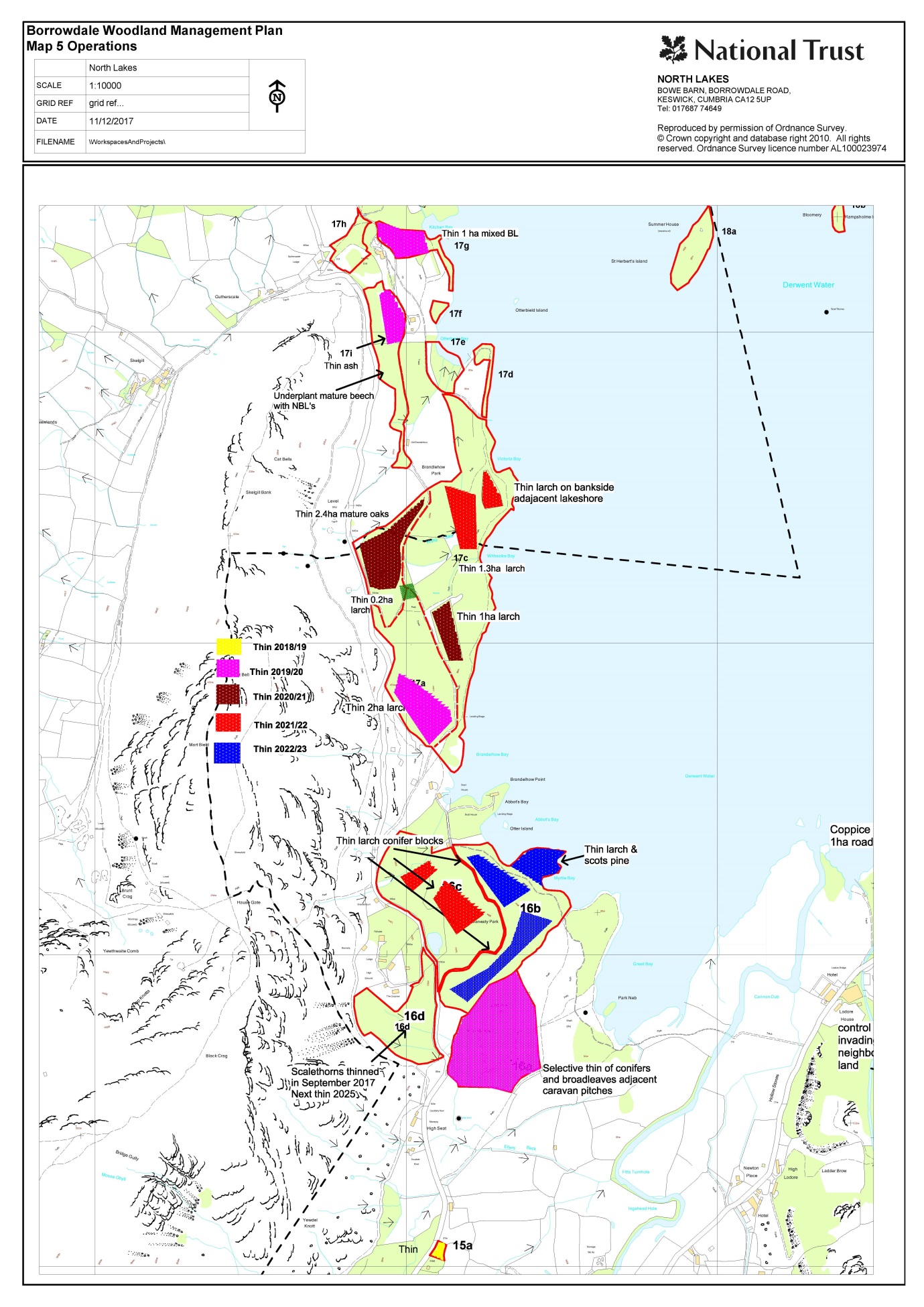 